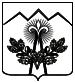 СОВЕТ МАХОШЕВСКОГО  СЕЛЬСКОГО ПОСЕЛЕНИЯМОСТОВСКОГО РАЙОНАР Е Ш Е Н И Е 05.07.2016                                                                                                 № 93станица МахошевскаяОб утверждении Программы комплексного развития транспортной инфраструктуры Махошевского сельского поселения Мостовского района на 2016-2030 годы          В соответствии со статьей 8 Градостроительного кодекса Российской Федерации, Федеральным законом от 29 декабря 2014 года № 456-ФЗ «О внесении изменений в Градостроительный кодекс Российской Федерации и отдельные законодательные акты Российской Федерации», Федеральным законом от 6 октября 2003 года № 131-ФЗ «Об общих принципах организации местного самоуправления в Российской Федерации», постановлением Правительства Российской Федерации от 25 декабря 2015 года № 1440 «Об утверждении требований к программам комплексного развития транспортной инфраструктуры поселений, городских округов», постановления администрации Махошевского сельского поселения Мостовского района от 20 января 2016 года № 03 «О разработке программы комплексного развития транспортной инфраструктуры и программы комплексного развития социальной инфраструктуры Махошевского сельского поселения Мостовского района»,  на основании Устава Махошевского сельского поселения Мостовского района и протокола заседания комиссии по вопросам промышленности, строительства, транспорта, связи, энергетике, жилищно-коммунального, дорожного и сельского хозяйства, благоустройства, природных ресурсов и землепользования Совета Махошевского сельского поселения Мостовского района от 01 июля 2016 года № 2,  Совет Махошевского сельского поселения Мостовского района           р е ш и л:       1.Утвердить  Программу комплексного развития транспортной инфраструктуры Махошевского сельского поселения Мостовского района на 2016 -  2030 годы  согласно приложению.           2. Опубликовать настоящее решение в газете «Предгорье» и разместить на официальном сайте Махошевского сельского поселения в сети Интернет.       3. Контроль за выполнением настоящего решения возложить на комиссию по вопросам промышленности, строительства, транспорта, связи, энергетике, жилищно-коммунального, дорожного и сельского хозяйства, благоустройства, природных ресурсов и землепользования (Панченко).       4. Настоящее решение вступает в силу со дня его официального опубликования.Глава Махошевского сельского поселения Мостовского района                                                           С.Н.Стацунов                                                                                                Приложение 1                                                                                                к решению Совета                                                                                            Махошевского сельского поселения Мостовского района                                                                                                                         от  05.07.2016 № 93Программа комплексного развития транспортной инфраструктуры Махошевского сельского поселения Мостовского района на 2016 -  2030 годыПаспорт Программы комплексного развития транспортной инфраструктуры Махошевского сельского поселения Мостовского района на 2016 -  2030 годыРаздел 1. Характеристика существующего состояния транспортной инфраструктуры1.1. Анализ положения Махошевского сельского поселения Мостовского района в структуре пространственной организации Краснодарского краяМахошевское сельское поселение Мостовского района расположено в юго-восточной части Краснодарского края. Административный центр Махошевского сельского поселения –  станица Махошевская  расположена в 63 км от административного центра Мостовского района -  пгт Мостовской  и 158 км от административного центра Краснодарского края – г.Краснодара.Махошевское сельское поселение является одним из 14 поселений Мостовского района, расположено в юго-западной части района и граничит: севере с Ярославским сельским поселением Мостовского района, на западе  с Республикой Адыгея, на юге с Губским сельским поселением, на западе   с Костромским и Беноковским сельскими поселениями. Общая протяженность границ составляет 154,4 км, из них: с Ярославским сельским поселением – 15,2 км, с Костромским сельским поселением – 21,5 км, с Беноковским сельским поселением – 20,3 км, с Губским – 60,3 км, с Республикой Адыгея – 37,1 км. Наибольшая протяженность территории в меридиальном направлении – 35,0 км, в широтном направлении – 17,0 км. Площадь поселения составляет 23491,32 га или 6,4% от всей площади района.Границы населенных пунктов установлены решением Совета Махошевского сельского поселения от 04 июня 2007 года №85 «О проекте границы территории Махошевского сельского поселения Мостовского района».1.2. Социально-экономическая характеристика Махошевского сельского поселения Мостовского района, характеристика градостроительной деятельности на территории поселения, включая деятельность в сфере транспорта, оценку транспортного спросаСтаница Махошевская основана в 1862 году. Махошевское сельское поселение входит в состав Мостовского района и включает в себя 1 населенный пункт: станица Махошевская (административный центр.Численность постоянного населения Махошевского сельского поселения на 01.01.2016 года составляет 1626 человек, что составляет 2,2% от общей численности населения Мостовского района. Плотность населения составляет 14,4 чел/км2. Миграционная активность за последние 5 лет характеризуется миграционным приростом населения. Ежегодно в станицу прибывает около 20 человек, а убывает  около 10-15 человек, соответственно коэффициент миграционного прироста  в период 2011-2015 годы в среднем составлял 6  человек на 1000 населения. Однако за счет того, что в станице наблюдается естественная убыль населения, численность населения станицы находится на одном уровне.В настоящее время в Махошевском сельском поселении сложилась следующая демографическая ситуация:- население моложе трудоспособного возраста – 409 человек;- население трудоспособного возраста – 764 человека, из них трудоспособное население – 764 человек; - пенсионного возраста – 453 человека.Анализ половозрастной структуры показал, что на ближайшую перспективу без учета миграционного движения складывается тенденция уменьшения доли трудоспособного населения и увеличения — нетрудоспособного, что повысит демографическую нагрузку на население и негативно скажется на формировании трудовых ресурсов. Увеличение категории нетрудоспособного населения помимо особенности сложившейся структуры и возрастных групп населения, также обусловлено складывающимися в стране тенденциями увеличения рождаемости и продолжительности  жизни населения. В целом демографическая ситуация в Махошевском сельском поселении повторяет районные и краевые проблемы и обстановку большинства регионов. Характер рождаемости в настоящее время определяется массовым распространением малодетности (1-2 ребенка), в результате чего средний коэффициент семейности ниже среднекраевого.Характер смертности определяется практически необратимым процессом старения населения, регрессивной структурой населения, а также ростом смертности населения в трудоспособном возрасте, особенно у мужчин. Общей стратегической целью социально-экономического развития поселения на прогнозный период является обеспечение повышения уровня и качества жизни населения, приток инвестиций в экономику муниципального образования, что обеспечит создание современных производств на его территории, а также увеличит налоговые поступления в бюджеты всех уровней.Природные ресурсы – значимый фактор для привлечения инвесторов в пищевую промышленность, сельское хозяйство, добывающие производства.Прогноз социально-экономического развития разработан на основе различных комплексных и целевых программ социально-экономического развития, а также схем территориального планирования Краснодарского края и Мостовского района, с учетом стратегических направлений, инвестиционных проектов и предложений Махошевского сельского поселения.Современный уровень развития сферы социально-культурного обслуживания в Махошевском сельском поселении по некоторым показателям и в ассортименте предоставляемых услуг не обеспечивает полноценного удовлетворения потребностей населения. Имеют место диспропорции в состоянии и темпах роста отдельных её отраслей, выражающиеся в отставании здравоохранения, предприятий общественного питания, бытового обслуживания.Правовым актом территориального планирования муниципального уровня является генеральный план. Генеральный план Махошевского сельского поселения Мостовского района утвержден решением Совета Махошевского сельского поселения Мостовского района от 26 марта 2012 года № 101,                       согласно которому установлены и утверждены:- территориальная организация и планировочная структура территории поселения;- функциональное зонирование территории поселения;- границы зон планируемого размещения объектов капитального строительства муниципального уровня.На основании генерального плана Махошевского сельского поселения Мостовского района юридически обоснованно осуществляются последующие этапы градостроительной деятельности на территории поселения:- постановлением администрации Махошевского сельского поселения Мостовского района от 20 июня 2012 года № 28 разработан и утвержден план реализации генерального плана поселения;- решением Совета Махошевского сельского поселения Мостовского района от 11 октября 2013 года утверждены правила землепользования и застройки Махошевского сельского поселения Мостовского района. Согласно правил землепользования и застройки поселения установлены  градостроительные регламенты;- решением Совета Махошевского сельского поселения Мостовского района от 30 декабря 2013 года № 177 утверждена программа комплексного развития систем коммунальной инфраструктуры муниципального образования Махошевское сельское поселение Мостовского района на период  20 лет (до 2032 года) с выделением 1-ой очереди строительства – 10 лет с 2013г. до 2022г. и на перспективу до 2041 года;- постановлением администрации Махошевского сельского поселения Мостовского района от 15 сентября 2013 года № 73 утверждены схемы теплоснабжения Махошевского сельского поселения Мостовского района;- постановлением администрации Махошевского сельского поселения Мостовского района от 05 мая 2014 года № 28 утверждены схемы водоснабжения Махошевского сельского поселения Мостовского района, а постановлением администрации Махошевского сельского поселения Мостовского района от 18 февраля 2016 года № 12 актуализированы схемы водоснабжения и водоотведения Махошевского сельского поселения Мостовского района на 2016-2025 годы;- муниципальным образованием разрабатывается и утверждается градостроительная документация для строительства и реконструкции линейных объектов;- для осуществления строительства на территории поселения муниципальным образованием подготавливаются и утверждаются градостроительные планы земельных участков.Автомобильные дороги имеют стратегическое значение для Махошевского сельского поселения. Они связывают территорию поселения, обеспечивают жизнедеятельность населенного пункта и во многом определяют возможности развития экономики сельского поселения. Сеть автомобильных дорог обеспечивает мобильность населения и доступ к материальным ресурсам, а также позволяет расширить производственные возможности за счет снижения транспортных издержек и затрат времени на перевозки.Значение автомобильных дорог постоянно растет в связи с изменением образа жизни людей, превращением автомобиля в необходимое средство передвижения, со значительным повышением спроса на автомобильные перевозки в условиях роста промышленного и сельскохозяйственного производства, увеличения объемов строительства и торговли и развития сферы услуг.В настоящее время протяженность автомобильных дорог общего пользования Махошевского сельского поселения составляет 27 км.При прогнозируемых темпах социально-экономического развития спрос на грузовые перевозки автомобильным транспортом к 2030 году увеличится. Объем перевозок пассажиров автобусами и легковыми автомобилями к 2030 году также увеличится на 15 процентов.1.3. Характеристика функционирования и показатели работы транспортной инфраструктуры по видам транспорта       Транспортная инфраструктура – система коммуникаций и объектов сельского, внешнего пассажирского и грузового транспорта, включающая улично-дорожную сеть, линии и сооружения внеуличного транспорта, объекты обслуживания пассажиров, объекты обработки грузов, объекты постоянного и временного хранения и технического обслуживания транспортных средств... Уровень развития транспортной сферы в сильной степени определяется общим состоянием экономики отдельных территориальных образований, инвестиционной и социальной политикой государственных структур и другими факторами. В числе последних, важная роль принадлежит особенностям географического положения сельского поселения.    Транспортная инфраструктура Махошевского сельского поселения представлена автомобильными дорогами сельского поселения, находящимися на балансе Махошевского сельского поселения Мостовского района. Транспортная  инфраструктура  Махошевского  сельского  поселения  является составляющей  инфраструктуры  Мостовского  района  Краснодарского края.Ближайшая железнодорожная станция для перевозки грузов находится на расстоянии в 32 км (г.Лабинск), а для перевозки пассажиров – 58 км (г.Курганинск). Внешние  транспортно-экономические  связи  Махошевского  сельского  поселения  с другими регионами осуществляются одним видом транспорта: автомобильным.Воздушные перевозки из поселения не осуществляются.Водный  транспорт  на  территории  поселения  не  развит   в  связи  с  отсутствием судоходных рек.Развитие  экономики  поселения  во  многом  определяется  эффективностью функционирования автомобильного транспорта, которая зависит от уровня развития и состояния сети автомобильных дорог в границах сельского поселения.1.4. Характеристика сети дорог Махошевского сельского поселения Мостовского района, параметра дорожного движения (скорость, плотность, состав и интенсивность движения потоков транспортных средств, коэффициент загрузки дорог движением и иные показатели, характеризующие состояние дорожного движения, экологическую нагрузку на окружающую среду от автомобильного транспорта и экономические потери), оценка качества содержания дорогУлично-дорожная сеть поселения входит в состав всех территориальных зон и представляет собой часть территории, ограниченную красными линиями и предназначенную для движения транспортных средств и пешеходов, прокладки инженерных коммуникаций, размещения зеленых насаждений и шумозащитных устройств, установки технических средств информации и организации движения.В основе сети основных сельских дорог лежит пересечение двух главных направлений – юг-север и запад-восток. Основной улицей, по которой осуществляется движение транспортных потоков, является улица Иваненко, которая является частью автомобильной дороги краевого значения. На сегодняшний день большая часть основных улиц и дорог сельского поселения имеет капитальное и низшее покрытие и находится в неудовлетворительном состоянии. Основные показатели по существующей улично-дорожной сети населенных пунктов Махошевского сельского поселения сведены в таблице 1.Таблица 1.Показатели существующей улично-дорожной сети Махошевского сельского поселения Мостовского районаСогласно Постановления Правительства Российской Федерации от 28 сентября 2009 года N 767 «Об утверждении Правил классификации автомобильных дорог в Российской Федерации и их отнесения к категориям автомобильных дорог», автомобильные дороги местного значения Махошевского сельского поселения относятся к IV, V технической категории, с общим числом полос движения 2-1 шт., с шириной полосы движения от 3 до 4,5м. Параметры дорог местного значения соответствуют нормативам IV-V категории.Основными улица движения автомобильного транспорта станицы Махошевской являются ул. Иваненко, ул. Советская, ул. Бойцовская, ул. Широкая, ул. Школьная, ул. Грушовая, ул. Перекрестная, ул. Комсомольская, ул. Почтовая, т.е. те улицы по которым осуществляется подъезд к социальным и производственным объектам, осуществляемым легковым и грузовым автотранспортом. На данных участках дорог интенсивность движения потоков транспортных средств составляет от 100 до 500 ед./сут.На остальных автомобильных дорогах поселения интенсивность движения потоков транспортных средств составляет менее 100 ед./сут.Скорость движения на дорогах поселения составляет 60-40 км/час.Улично-дорожная сеть Махошевского сельского поселения не перегружена автотранспортом, отсутствуют  заторы и нет в затруднение парковки, что не приводит к  увеличению выбросов, загрязняющих атмосферу поселения. Помимо химического загрязнения атмосферного воздуха для транспорта характерны и другие виды негативного воздействия на среду обитания человека. Так, большинство выбросов токсических веществ сосредоточиваются на поверхности почвы, где происходит их постепенное депонирование, что ведет к изменению химических и физико-химических свойств субстрата. Развитие  экономики  поселения  во  многом  определяется  эффективностью функционирования автомобильного транспорта, которая зависит от уровня развития и состояния сети автомобильных дорог в границах сельского поселения. Недостаточный  уровень  развития  дорожной  сети  приводит  к  значительным потерям  экономики  и  населения   поселения,  является  одним  из  наиболее существенных  ограничений  темпов  роста  социально-экономического  развития Махошевского  сельского  поселения,  поэтому  совершенствование  сети  автомобильных  дорог  общего  пользования в границах сельского поселения  имеет  важное значение для поселения.Это  в  будущем  позволит   обеспечить  приток   трудовых  ресурсов,  развитие производства, а это в свою очередь приведет к экономическому росту поселения. Наиболее важной проблемой развития сети автомобильных дорог поселения являются     автомобильные  дороги  общего  пользования.   В настоящее  время  автомобильные  дороги  общего пользования в границах поселения  оставляют желать лучшего.Автомобильные  дороги  подвержены  влиянию  природной  окружающей  среды, хозяйственной  деятельности  человека  и  постоянному  воздействию  транспортных средств, в результате чего меняется технико-эксплуатационное состояние дорог. Несоответствие  уровня  развития  автомобильных  дорог  уровню автомобилизации  приводит  к  существенному  росту  расходов,  снижению  скорости движения, повышению уровня аварийности.Протяженность автомобильных дорог общего пользования местного значения в Махошевском  сельском  поселении  составляет  27  км,  в  том  числе  с  твердым покрытием 1 км.В связи с недостаточностью финансирования расходов на дорожное хозяйство в бюджете  Махошевского  сельского  поселения  эксплуатационное  состояние значительной  части  улиц  поселения  по  отдельным  параметрам  перестало соответствовать требованиям нормативных документов и технических регламентов.Возросли материальные затраты на содержание улично-дорожной сети в связи с необходимостью  проведения  значительного  объема  работ  по  ямочному  ремонту дорожного покрытия улиц.1.5. Анализ состава парка транспортных средств и уровня автомобилизации в поселении, обеспеченность парковками (парковочными местами)На  протяжении  последних  лет  наблюдается  тенденция  к  увеличению  числа автомобилей  на  территории  поселения.  Основной  прирост  этого  показателя осуществляется  за  счёт  увеличения  числа  легковых  автомобилей  находящихся  в собственности  граждан  (в  среднем  по  10%  в  год).  На  01.01.2016  года  количество грузовых автомобилей составляет 43, легковых – 200.Хранение автотранспорта на территории поселения осуществляется, в основном, в пределах участков предприятий и на придомовых участках жителей поселения. Гаражно-строительных кооперативов в поселении нет. В дальнейшем необходимо предусматривать организацию мест стоянок автомобилей возле зданий общественного назначения с учётом прогнозируемого увеличения уровня автомобилизации населения. Предполагается, что ведомственные и грузовые автомобили будут находиться на хранении в коммунально-складской и агропромышленной зоне поселения. Постоянное и временное хранение легковых автомобилей населения предусматривается в границах приусадебных участков. 1.6. Характеристика работы транспортных средств общего пользования, включая анализ пассажиропотокаТранспорт - важнейшая составная часть инфраструктуры поселения, удовлетворяющая потребности всех отраслей экономики и населения в перевозках грузов и пассажиров, перемещающая различные виды продукции между производителями и потребителями, осуществляющий общедоступное транспортное обслуживание населения. Устойчивое и эффективное функционирование транспорта является необходимым условием для полного удовлетворения потребностей населения в перевозках и успешной работы всех предприятий поселения.Основным видом пассажирского транспорта поселения является автобус.Так как через территорию сельского поселения проходит автомобильная дорога краевого значения «подъезд к станице Ярославской», то  жители поселения могут перемещаться по любым автотранспортным маршрутам (в районный центр – пгт.Мостовской, краевой центр – г. Краснодар, г. Лабинск, г. Майкоп и т.д.).Автотранспортные предприятия на территории Махошевского сельского поселения отсутствуют.Большинство трудовых передвижений в поселении приходится на личный автотранспорт и пешеходные сообщения.1.7. Характеристика условий пешеходного и велосипедного передвиженияПешеходное и велосипедное движение происходит в основном по проезжим частям улиц, в связи с отсутствием пешеходных дорожек (тротуаров), что приводит к возникновению дорожно-транспортных происшествий (ДТП) на улицах населенных пунктов.1.8. Характеристика движения грузовых транспортных средств, оценка работы транспортных средств коммунальных и дорожных служб, состояние инфраструктуры для данных транспортных средствГрузовой транспорт наиболее активно наблюдается между центром станицы Махошевской  и районами высокоплотной жилой застройки. Максимальные величины корреспонденций грузового транспорта образуются как внутри промышленных секторов поселения, так и на связях между ними.В составе движения грузового транспорта в целом по улицам Махошевского сельского поселения преобладают автомобили грузоподъемностью до 2т, а также от 2 до 8 т. Основными улицами по которым происходит движение грузовых транспортных средств в станице Махошевской являются ул. Иваненко, ул. Степная, ул. Перекрестная, ул. Советская, ул.Дорожная.На территории поселения функционирует муниципальное унитарное предприятие «Махошевское», которое обеспечивает население питьевой водой, а также осуществляет сбор и вывоз твердых и жидких бытовых отходов  от населения и предприятий. Для того, чтобы не создавать на улицах поселения затруднения в передвижении транспортных средств, предприятие осуществляет сбор и вывоз мусора по утвержденному графику. Также в зимний период предприятие занимается расчисткой улиц от снега. Грузовые транспортные средства, транспортные средства коммунальных и дорожных служб обеспечены инфраструктурой в полном объеме.1.9. Анализ уровня безопасности дорожного движенияОбеспечение безопасности на автомобильных дорогах является важнейшей частью социально-экономического развития Махошевского сельского поселения. Принудительное  соблюдение  существующих  ограничений  транспортных средств. Применение принудительных мер с использованием выборочной проверки дыхания водителей на алкоголь, оказывается наиболее эффективным для снижения дорожно-транспортных происшествий. Наиболее эффективной мерой для повышения уровня безопасности в области использования ремней безопасности являются ужесточенные законодательные меры и полицейское право применение штрафов и иных взысканий с водителей, нарушивших данные требования. Главной задачей обеспечения безопасности является организация единой совокупной системы управления безопасностью на автомобильных дорогах в условиях рыночного хозяйствования  с  созданием  эффективного  механизма  регулирования  транспортной  деятельности  под надзором федеральных исполнительных органов и  органов местного самоуправления,  различных  общественных объединений. Базовыми данными при принятии управленческих решений являются статистические сведения, которые формируются специалистами безопасности дорожного движения и применяются для анализа ДТП, выявления проблемных точек и негативных тенденций, оценки  эффективности мер, которые направлены на сокращение количества, тяжести ДТП. Профилактика дорожно-транспортного травматизма, разработка новых подходов в популяризации правил дорожного движения, обсуждение вопросов усиления взаимодействия между ведомствами  в  управлении  безопасностью  дорожного  движения,  определение  первоочередных мер, которые направлены на улучшение ситуации на дорогах, должны  стоять на контроле у уполномоченных на то людей, которые способны незамедлительно реагировать на сложившуюся ситуацию на автомобильных дорогах.Таким образом, к приоритетным задачам социального и  экономического развития поселения в среднесрочной и долгосрочной  перспективе относятся задачи по сохранению  жизни и здоровья участников дорожного движения. Их достижение планируется путем улучшения организации дорожного движения, инфраструктуры автомобильных дорог, дисциплины среди участников дорожного движения, качества  оказания медицинской помощи пострадавшим и т.  д.  Вследствие этого планируется снижение социально-экономического и демографического ущерба в результате ДТП и их последствий, что будет способствовать уменьшению  темпов убыли населения  Махошевского сельского поселения и формированию условий для его роста.1.10. Оценка уровня негативного воздействия транспортной инфраструктуры на окружающую среду, безопасность и здоровье населенияАвтомобильный  транспорт  и  инфраструктура  автотранспортного  комплекса относится  к  главным  источникам  загрязнения  окружающей  среды. Отработавшие газы двигателей внутреннего сгорания содержат вредные вещества и соединения, в том числе канцерогенные. Нефтепродукты, продукты износа шин, тормозных  накладок,  хлориды,  используемые  в  качестве  антиобледенителей дорожных покрытий, загрязняют придорожные полосы и водные объекты.Главный компонент выхлопов двигателей внутреннего сгорания (кроме шума)- окись углерода (угарный газ) – опасен для человека, животных, вызывает отравление различной степени в зависимости от концентрации. При взаимодействии выбросов автомобилей и смесей загрязняющих веществ в воздухе могут образоваться новые вещества,  более  агрессивные.  На  прилегающих  территориях  к  автомобильным дорогам  вода,  почва  и  растительность  является  носителями  ряда  канцерогенных веществ. Недопустимо выращивание здесь овощей, фруктов и скармливание травы животным.1.11. Характеристика существующих условий и перспектив развития и размещения транспортной инфраструктуры Махошевского сельского поселения Мостовского районаМероприятия  по  развитию  транспортной  инфраструктуры  Махошевского  сельского поселения  разработаны  на  основе  тщательного  и  всестороннего  анализа существующего  состояния  транспортной  системы,  выявленных  тенденций  в изменении  основных  показателей  развития  транспорта,  планируемых пространственных преобразований.Приоритетными направления развития транспортной инфраструктуры являются:- капитальный ремонт дорог и реконструкция сооружений на них;- развитие дорожного сервиса на территории сельского поселения для возможности получения  квалифицированных   услуг  по  сервисному  обслуживанию  и  ремонту автотранспортных средств.Отсюда  вытекают  новые  требования  к  транспортной  системе,  а  именно, переход  от  преимущественно  экстенсивной  к  интенсивной  модели  развития.  Это, прежде  всего,  предполагает  более  эффективное  производительное  качественное использование  имеющегося  потенциала  и,  в  частности,  переход  к  более качественным транспортным услугам.1.12. Оценка нормативно-правовой базы, необходимой для функционирования и развития транспортной инфраструктуры Махошевского сельского поселения Мостовского районаРеализация Программы осуществляется через систему программных мероприятий разрабатываемых муниципальных программ Махошевского сельского поселения Мостовского района, а также с учетом федеральных проектов и программ, государственных программ Краснодарского края и муниципальных программ муниципального образования Мостовский район, реализуемых на территории поселения.В соответствии с изложенной в Программе политикой администрация Махошевского сельского поселения Мостовского района должна разрабатывать муниципальные программы, конкретизировать мероприятия, способствующие достижению стратегических целей и решению поставленных Программой задач.  1.13. Оценка финансирования транспортной инфраструктурыСостояние сети дорог определяется своевременностью, полнотой и качеством выполнения  работ  по  содержанию,  ремонту  и   капитальному  ремонту  и  зависит напрямую  от  объемов  финансирования  и  стратегии  распределения  финансовых ресурсов в условиях их ограниченных объемов. В  условиях,  когда  объем  инвестиций  в  дорожный  комплекс  является  явно недостаточным, а рост уровня автомобилизации значительно опережает темпы роста развития  дорожной  сети  на  первый  план  выходят  работы  по  содержанию  и эксплуатации дорог. При выполнении текущего ремонта используются современные технологии  с  использованием  специализированных звеньев  машин  и механизмов, позволяющих сократить ручной труд и обеспечить высокое качество выполняемых работ.  При  этом  текущий  ремонт  в  отличие  от  капитального,  не  решает  задач, связанных с повышением  качества дорожного покрытия - характеристик ровности, шероховатости, прочности и т.д. Недофинансирование  дорожной  отрасли,  в  условиях  постоянного  роста интенсивности  движения,  изменения  состава  движения  в  сторону  увеличения грузоподъемности транспортных средств, приводит к несоблюдению межремонтных сроков, накоплению количества участков недоремонта.Учитывая вышеизложенное, в условиях ограниченных финансовых средств стоит задача их оптимального использования с целью максимально возможного снижения количества проблемных участков автомобильных дорог и сооружений на них.Применение  программно-целевого  метода  в  развитии  внутрипоселковых автомобильных  дорог  общего  пользования  Махошевского  сельского  поселения позволит системно направлять средства на решение неотложных проблем дорожной отрасли в условиях ограниченных финансовых ресурсов.Реализация  комплекса  программных  мероприятий  сопряжена со  следующими рисками:- риск ухудшения социально-экономической ситуации в стране, что выразится в  снижении  темпов  роста  экономики  и  уровня  инвестиционной  активности, возникновении  бюджетного  дефицита,  сокращения  объемов  финансирования дорожной отрасли;    -риск  превышения  фактического  уровня  инфляции  по  сравнению  с прогнозируемым,  ускоренный  рост  цен  на  строительные  материалы,  машины, специализированное оборудование, что может привести к  увеличению стоимости дорожных  работ,  снижению  объемов  строительства,  реконструкции,  капитального ремонта,  ремонта  и  содержания  внутрипоселковых  автомобильных  дорог  общего пользования;-риск задержки завершения перехода на финансирование работ по содержанию, ремонту  и  капитальному  ремонту     автомобильных  дорог общего пользования местного значения в соответствии с нормативами денежных затрат, что не позволит в период реализации Программы существенно сократить накопленное в предыдущий период отставание в выполнении ремонтных работ на сети автомобильных дорог общего пользования и достичь запланированных в Программе величин показателей.Предоставление и расходование средств дорожного фонда Махошевского сельского поселения осуществляется в объемах, определенных Законом Краснодарского края  о краевом бюджете на очередной финансовый год и на плановый период и по направлениям определенным решением Совета Махошевского сельского поселения от 11.11.2013 № 160 «О создании муниципального дорожного фонда муниципального образования  Махошевского сельского поселения Мостовского района и утверждении порядка формирования и использования бюджетных ассигнований муниципального дорожного фонда муниципального образования  Махошевского сельского поселение Мостовского района».Раздел 2. Прогноз транспортного спроса, изменения объемов и характера передвижения населения и перевозок грузов на территории Махошевского сельского поселения Мостовского района2.1. Прогноз социально-экономического и градостроительного развития поселенияРазмеры территорий для нового строительства (размещения жилищного фонда, общественных зданий и сооружений, отдельных коммунальных и промышленных объектов, не требующих устройства санитарно-защитных зон, для устройства путей внутрипоселенческого сообщения и мест общего пользования), определяются в соответствии с правилами и нормами проектирования, установленными в СНиП 2.07.01-89*.Согласно прогнозу демографического развития территории, численность населения к основному расчетному сроку достигнет 2000 человек. Соответственно, в течение первой очереди и расчетного срока подлежит расселению 372 человека или 124 семей, при условно принимаемом коэффициенте семейности равном 3.С учетом освоения территорий под застройку индивидуальными жилыми домами с участками при доме от 0,15 до 0,20 га, потребность в селитебной территории составит 24,8 га.Расчет территории для размещения объектов социального, культурного, коммунально-бытового обслуживания произведен исходя из нормы 25% от площади жилой территории  и составляет 14,0  га. Расчет территории, занимаемой улично - дорожной сетью составляет 10-15% от жилой застройки, это в среднем 3,9 га. Расчет ландшафтно-рекреационных территорий производится согласно нормам СНиП 2.07.01.-89*. Площадь озелененных территорий для сельских поселений рассчитывается, исходя из норматива 12 м2/чел. Площадь озелененных территорий на расчетный срок составляет 2,6 га.Расчет коммунально-складской зоны производится, исходя из норматива 2,5 м2 на одного человека постоянного населения и 6 м2 на одного отдыхающего (временного населения). Потребность в коммунально-складской зоне составит 0,6 га, в том числе:4065 м2 для постоянного населения;200 м2 для временного населения.Также, были учтены приоритетные направления развития населенных пунктов, инвестиционные проекты и потребность в территориях для полноценного экономического развития. 	Согласно  расчетам,  для обеспечения перспективного развития поселения на расчетный срок потребуется дополнительно включить в границы населенных пунктов 92,1 га, за счёт земель сельскохозяйственного назначения, что было сделано при утверждении генерального плана поселения.2.2. Прогноз транспортного спроса поселения, объемов и характера передвижения населения и перевозок грузов по видам транспорта, имеющегося на территории поселенияС ростом промышленного производства и повышением жизненного уровня ускоренно растут мобильность и подвижность населения, объемы и дальность перевозок, в значительной мере определяющие социально-экономическое развитие общества. Мобильность товаров, подвижность населения во многом определяют эффективность экономической системы и социальные условия жизни населения. Потребность человека в передвижении во многом определяется:- уровнем развития общества;- социальной структурой;- укладом жизни;- характером расселения по территории поселения;- свободным временем и реальными доходами населения;- культурно-бытовыми потребностями;- концентрацией мест жительства и мест работы;- ростом поселения и др.Передвижения человека могут быть пешеходными и транспортными (на индивидуальном или общественном транспорте). В случае сочетания нескольких способов передвижений или видов транспорта, их называют сложными или комбинированными. Любые передвижения осуществляются в соответствии с определенной целью: трудовые, учебные, культурно-бытовые, служебные. Трудовые − поездки на работу, с работы. Эти передвижения наиболее устойчивые и составляют 50−60%. Учебные − поездки учащихся, студентов в учебные заведения и обратно. Доля передвижений, в соответствии с этой целью, составляет 15−25%.Культурно-бытовые − поездки по различным личным и бытовым нуждам, являющиеся эпизодическими и зависящие от доходов, социального статуса, рода занятий, возраста и др.Служебные − поездки в рабочее время при производственной необходимости или выполнении служебных обязанностей.Выбор способа передвижения, вида транспорта и степени их использования зависят от ряда факторов: социальные (социальный статус, семейное положение, принадлежность к референтной группе), личностные (возраст, этап жизненного цикла семьи, род занятий, экономическое положение, образ жизни, представление о себе), культурные (культура, субкультура, принадлежность к социальному классу), психологические (мотивация), состояние развития транспортной системы, качество транспортного обслуживания территории, уровень автомобилизации, расстояние передвижения и др.Таблица 2.Прогноз транспортного спроса сельского поселения2.3. Прогноз развития транспортной инфраструктуры по видам транспортаВоздушные и железнодорожные перевозки из поселения не осуществляются.Водный  транспорт  на  территории  района поселения  не  развит   в  связи  с  отсутствием судоходных рек.Автомобильный  транспорт  –  важнейшая  составная  часть  инфраструктуры Махошевского  сельского  поселения,  удовлетворяющая  потребностям  всех  отраслей экономики  и  населения  в  перевозках  грузов  и  пассажиров,  перемещающая различные  виды  продукции  между  производителями  и  потребителями, осуществляющий общедоступное транспортное обслуживание населения.2.4. Прогноз развития дорожной сети поселенияАвтодороги  с  асфальтобетонным  покрытием  находятся  в  удовлетворительном состоянии, местами требуют ремонта.Межремонтные  сроки  эксплуатации  мостов  составляют  30-35  лет.  После указанного  срока  в  сооружении  начинают  развиваться  необратимые  дефекты, которые ведут к снижению грузоподъемности сооружения. В связи с вышесказанным необходимо производство своевременных ремонтных работ.Незначительная часть автомобильных дорог общего пользования местного значения имеют грунтовое покрытие, что существенно мешает социально-экономическому развитию поселения и негативно сказывается на безопасности дорожного движения и скорости движения,  а  также  приводит  к  повышенному  износу  транспортных  средств  и дополнительному расходу топлива.Отставание  развития  дорожной  сети  сдерживает  социально-экономический рост во всех отраслях экономики и уменьшает мобильность передвижения трудовых ресурсов.В соответствии с определёнными выше приоритетами развития транспортного комплекса сельского поселения проектом Программы предусмотрены нижеописанные мероприятия по оптимизации улично-дорожной сети.Программой даются предложения по формированию сети магистральной улично-дорожной сети в соответствие с нормативами.Основные расчетные параметры уличной сети в пределах сельского населенного пункта и сельского поселения принимаются в соответствии со СП 42.13330.2011 «Градостроительство. Планировка и застройка городских и сельских поселений».Таблица 3.Параметры уличной сети в пределах сельского поселенияВ основу построения улично-дорожной сети положена идея увеличения числа связей между существующими и планируемыми районами сельского поселения и включение улично-дорожной сети в автодорожную систему региона.При проектировании улиц и дорог в районах нового жилищного строительства необходимо соблюдать проектную ширину улиц в красных линиях, что позволит избежать в дальнейшем реализации дорогостоящих мероприятий по изъятию земельных участков и сноса объектов капитального строительства с целью расширения улиц. Проектируемые улицы должны размещаться таким образом на рельефе, чтобы было выполнено требование соблюдения нормативных уклонов. Необходимо уделять особое внимание проектированию и строительству основных улиц в условиях наличия сложных геоморфологических факторов.Уровень транспортного обеспечения существенно влияет на градостроительную ценность территории. Задача развития транспортной инфраструктуры - создание благоприятной среды для жизнедеятельности населения, нейтрализация отрицательных климатических факторов, снижение социальной напряженности от транспортного дискомфорта.При проектировании улично-дорожной сети максимально учтена сложившаяся система улиц и направление перспективного развития населенных пунктов, предусмотрены мероприятия по исключению имеющихся недостатков. Введена четкая дифференциация улиц по категориям в соответствии с таблицей 9 СНиП 2.07.01-89* «Градостроительство. Планировка и застройка городских и сельских поселений».Генеральным планом предложено строительство новых, ремонт и реконструкция уже существующих улиц и дорог. Ширина проезжей части поселковых дорог и главных улиц – 7 м, улиц в жилой застройке, проездов и улично-дорожной сети за расчетный срок – 6 м.  Проектом предлагается дорожная одежда с покрытием из асфальтобетона.В проекте принята следующая классификация улично-дорожной сети на территории Махошевского сельского поселения: Таблица 4.Основные показатели улично-дорожной сети Махошевского сельского поселения2.5. Прогноз уровня автомобилизации, параметров дорожного движенияНа  протяжении  последних  лет  наблюдается тенденция к увеличению  числа автомобилей  на  территории  поселения.  Основной  прирост  этого  показателя осуществляется  за  счёт  увеличения  числа  легковых  автомобилей  находящихся  в собственности граждан (в среднем по 10% в год).На территории Махошевского сельского поселения на расчетный срок предполагается проживание 2000 человек. Принятый уровень автомобилизации на расчетный срок в соответствии с требованиями п. 6.3. СНиП 2.07.01-89* «Градостроительство. Расчет объектов транспорта проведен в соответствии с СНиП 2.07.01-89* «Градостроительство. Планировка и застройка городских и сельских поселений» пункты  6.40, 6.41:Станции технического обслуживания автомобилей следует проектировать из расчета один пост на 200 легковых автомобилей. Автозаправочные станции (АЗС) следует проектировать из расчета одна топливо-раздаточная колонка на 1200 легковых автомобилей.Назначаем необходимое количество постов на СТО равное 9, расчетное количество колонок на АЗС – 2.Для улучшения обслуживания автомобильного транспорта жителей предусмотрено размещение 1 автомойки мощностью 3 поста.2.6. Прогноз показателей безопасности дорожного движенияДиспропорция  роста  перевозок  к  объёмам  финансирования  дорожного хозяйства привели к существенному ухудшению состояния автомобильных дорог и, как следствие, к росту доли дорожно-транспортных происшествий, причиной которых служили  неудовлетворительные  дорожные  условия.  Ежегодно  растет  количество ДТП связанных с неудовлетворительными условиями дорог.Потери  от  дорожно-транспортных  происшествий,  связанные  с  гибелью  и ранениями  людей,  с  повреждением  автомобильного  транспорта,  влекут  за  собой расходы  бюджетной  системы  на  медицинское  обслуживание,  административные расходы и расходы по восстановлению технического оснащения дорог. Четкое выполнение мероприятий Программы позволит снизить количество ДТП до 0 при создании удовлетворительных дорожных условий.2.7. Прогноз негативного воздействия транспортной инфраструктуры на окружающую среду и здоровье населенияКоличество автомобильного транспорта в последние десятилетия быстро растет. Прогнозы на 2030 г. для Махошевского сельского поселения предполагают дальнейший рост легкового и грузового транспорта. Поселковая транспортная инфраструктура не справляется с большим количеством индивидуального автотранспорта: возникают заторы, проблемы с паркованием автомобилей. Также транспорт воздействует на окружающую среду, загрязняя атмосферу, изменяя климат, увеличивая бытовой шум. В связи с этим растет беспокойство по поводу воздействия транспорта на окружающую среду и здоровье населения. Возникающий риск для здоровья требует все более срочных действий для снижения негативного воздействия и связанного с ним риска. Включение вопросов защиты окружающей среды и охраны здоровья в политику для транспорта совершенно необходимо для обеспечения устойчивости развития и снижения заболеваемости.Чтобы оценить важность проблемы, рассмотрим ряд факторов, неблагоприятно влияющих на здоровье. Загрязнение атмосферы. Выбросы в воздух черного дыма и газообразных загрязняющих веществ (диоксид азота (NO2), диоксид серы (SO2) и озон (О3)) приводят к множеству вредных проявления для здоровья, особенно к респираторным аллергическим заболеваниям.Воздействие шума. В Махошевском сельском поселении транспорт (автомобильный) служит самым главным источником бытового шума. Приблизительно 10 % населения подвергается воздействию шума от автомобильного транспорта с уровнем выше 55 дБ. Связанная с транспортом двигательная активность. Исследования европейских учёных показывают тенденцию к снижению уровня активности у людей, в связи с тем, что все больше людей предпочитают передвигаться при помощи автотранспорта. Недостаточность двигательной активности приводит к таким проблемам со здоровьем как сердечнососудистые заболевания, инсульт, диабет типа II, ожирение, некоторые типы рака, остеопороз и вызывают депрессию.Психологическое и социальное воздействие. Психологическое и социальное воздействие транспорта часто не учитывают или недооценивают, несмотря на то, что оно может влиять на поведение при передвижении. Например, страх перед опасностью в связи с угрозой жизни, которую создает интенсивное движение транспорта, привел к тому, что все большее число родителей отвозит своих детей в школу на автомобиле. Одни лишь психологические и социальные механизмы, которые включаются ожидаемым воздействием транспорта, могут приводить к заболеваниям. Каждое заболевание может повлечь за собой изменение ментального и социального статуса человека или действовать на группу людей. То есть психологическое состояние и социальное положение могут непосредственно влиять на воздействие на человека факторов стресса в окружающей среде.Альтернативным решением проблемы может стать снижение привлекательности автомобиля. Автомобиль должен использоваться гораздо реже, неповседневно, т.е. когда автомобиль используется только для того, чтобы ездить на дачу и на закупки в магазины в выходные. Нет необходимости ездить на машине на работу. Чтобы это было так, необходимо одновременно повышать привлекательность общественного транспорта. Кроме того, необходимо расширять использование альтернативных способов передвижения, к каким относятся пешеходное и велосипедное.Задачами  транспортной  инфраструктуры  в  области  снижения  вредного воздействия транспорта на окружающую среду являются:-  сокращение  вредного  воздействия  транспорта  на  здоровье  человека  за  счет снижения объемов воздействий, выбросов и сбросов, количества отходов на всех видах транспорта;- мотивация перехода транспортных средств на экологически чистые виды топлива.Для  снижения  вредного  воздействия  транспорта  на  окружающую  среду  и возникающих ущербов необходимо:- уменьшить вредное воздействие транспорта на воздушную и водную среду и на здоровье  человека  за  счет  применения  экологически  безопасных  видов транспортных средств;-  стимулировать  использование  транспортных  средств,  работающих  на альтернативных источниках (не нефтяного происхождения) топливо-энергетических ресурсов.Для  снижения  негативного  воздействия  транспортно-дорожного  комплекса  на окружающую среду в условиях увеличения количества автотранспортных средств и повышения интенсивности движения на автомобильных дорогах предусматривается реализация следующих мероприятий:- разработка и внедрение новых способов содержания, особенно в зимний период, автомобильных дорог общего пользования, позволяющих уменьшить отрицательное влияние противогололедных материалов;- обустройство автомобильных дорог   средствами защиты окружающей среды от вредных воздействий, включая применение искусственных и растительных барьеров вдоль них для снижения уровня шумового воздействия и загрязнения прилегающих территорий.Реализация  указанных  мер  будет  осуществляться  на  основе  повышения экологических требований к проектированию, строительству, ремонту и содержанию автомобильных дорог.Основной  задачей  в  этой  области  является  сокращение  объемов  выбросов автотранспортных  средств, количества отходов  при строительстве,  реконструкции, ремонте и содержании автомобильных дорог.Для  снижения  вредного  воздействия  автомобильного  транспорта  на  окружающую среду необходимо:-  обеспечить  увеличение  применения  более  экономичных  автомобилей  с  более низким расходом моторного топлива.Раздел 3. Принципиальные варианты развития транспортной инфраструктуры и их укрупненная оценка по целевым показателям (индикаторам) развития транспортной инфраструктуры с последующим выбором предполагаемого к реализации вариантаМероприятия  по  развитию  транспортной  инфраструктуры  Махошевского  сельского поселения  разработаны  на  основе  тщательного  и  всестороннего  анализа существующего  состояния  транспортной  системы,  выявленных  тенденций  в изменении  основных  показателей  развития  транспорта,  планируемых пространственных преобразований.Приоритетными направления развития транспортной инфраструктуры являются:- капитальный ремонт дорог и реконструкция сооружений на них;- развитие дорожного сервиса на территории сельского поселения для возможности получения  квалифицированных   услуг  по  сервисному  обслуживанию  и  ремонту автотранспортных средств.Отсюда  вытекают  новые  требования  к  транспортной  системе,  а  именно, переход  от  преимущественно  экстенсивной  к  интенсивной  модели  развития.  Это, прежде  всего,  предполагает  более  эффективное  производительное  качественное использование  имеющегося  потенциала  и,  в  частности,  переход  к  более качественным транспортным услугам.Раздел 4. Перечень мероприятий (инвестиционных проектов) по проектированию, строительству, реконструкции объектов транспортной инфраструктуры предполагаемого к реализации варианта развития транспортной инфраструктуры, технико-экономические параметры объектов транспорта, очередность реализации мероприятий (инвестиционных проектов)4.1. Мероприятия по развитию транспортной инфраструктуры по видам транспортаДля реализации поставленных целей и решения задач Программы, достижения планируемых значений показателей и индикаторов предусмотрено выполнение комплекса мероприятий.В рамках задачи, предусматривающей увеличение протяженности автомобильных дорог местного значения, соответствующих нормативным требованиям, предусмотрены мероприятия по реконструкции перегруженных движением участков автомобильных дорог, ликвидации грунтовых разрывов и реконструкции участков дорог, имеющих переходный тип дорожной одежды проезжей части, реконструкции искусственных сооружений для приведения их характеристик в соответствие с параметрами автомобильных дорог на соседних участках, повышения безопасности движения, увеличения грузоподъемности, долговечности и эксплуатационной надежности.В связи с тем, что воздушный, водный и железнодорожный транспорт на территории поселения отсутствует, то и развитие инфраструктуры по этим видам транспорта не предусматривается.4.2. Мероприятия по развитию транспорта общего пользования, созданию транспортно-пересадочных узловВ рамках задачи, предусматривающей создание условий для формирования единой дорожной сети, круглогодично доступной для населения, предусмотрены мероприятия, направленные на формирование устойчивых транспортных связей с соседними населенными пунктами, муниципальными образованиями, дорогами регионального значения.Проектом генерального плана Махошевского сельского поселения предусмотрены следующие изменения во внешней транспортной сети:- реконструкция существующих улиц и дорог поселения, усовершенствование покрытий существующих жилых улиц.-реконструкция дорожного полотна основной автомобильной дороги общего пользования «ст. Махошевская – ст. Махошевская».Таким образом, мероприятиями Программы в части развития внешнего транспорта будут следующие:1. Учет в территориальном планировании сельского поселения мероприятий по строительству и реконструкции автомобильных дорог федерального и регионального значения (весь период).2. Обеспечение резервирования коридоров перспективного строительства автомобильных дорог (весь период).3. Оказание содействия в выделении земельных участков для развития автомобильных дорог федерального и регионального значения в границах сельского поселения (весь период).4. Обеспечение соблюдения режима использования полос отвода и охранных зон автомобильных дорог федерального и регионального значения (весь период).4.3. Мероприятия по развитию инфраструктуры для легкового автомобильного транспорта, включая развитие единого парковочного пространстваВ рамках задачи, включающей меры по повышению надежности и безопасности движения по автомобильным дорогам местного значения, предусмотрены мероприятия, включающие направленные на повышение уровня обустройства автомобильных дорог, создание интеллектуальных систем организации движения, развитие надзорно-контрольной деятельности в области дорожного хозяйства и обеспечение транспортной безопасности объектов автомобильного транспорта и дорожного хозяйства. Доля средств на реализацию планируемых мероприятий по обеспечению безопасности дорог общего пользования Махошевского сельского поселения составит 51,7% от общей суммы капитальных вложений, предусмотренных настоящей Программой.В целях повышения безопасности дорожного движения и улучшения обслуживания пользователей предусмотрено обустройство автомобильных дорог местного значения объектами дорожного сервиса и другими предприятиями, оказывающими услуги участникам движения.Мероприятия по обеспечению транспортной безопасности предусматривают меры по антитеррористической защищенности объектов автомобильного транспорта и дорожного хозяйства и внедрению современного оборудования и технологий обеспечения безопасности.Хранение автотранспорта на территории поселения осуществляется, в основном, в пределах участков предприятий и на придомовых участках жителей поселения.Гаражно-строительных кооперативов в поселении нет.В дальнейшем необходимо предусматривать организацию мест стоянок автомобилей возле зданий общественного назначения с учётом прогнозируемого увеличения уровня автомобилизации населения.Предполагается, что ведомственные и грузовые автомобили будут находиться на хранении в коммунально-складской и агропромышленной зоне поселения. Постоянное и временное хранение легковых автомобилей населения предусматривается в границах приусадебных участков.Мероприятия, выполнение которых необходимо по данному разделу:1. Обеспечение административными мерами устройства необходимого количества парковочных мест в соответствии с проектной вместимостью зданий общественного назначения на участках, отводимых для их строительства (весь период);2. Строительство автостоянок около объектов обслуживания (весь период);3. Организация общественных стоянок в местах наибольшего скопления автомобилей (первая очередь – расчётный срок).4.4. Мероприятия по развитию инфраструктуры пешеходного и велосипедного передвиженияПовышение уровня безопасности на автомобильных дорогах местного значения предполагается достигать за счет обустройства пешеходных переходов, освещения участков автомобильных дорог, установления искусственных неровностей, дорожных знаков, светофоров, нанесения дорожной разметки и других мероприятий.Для поддержания экологически чистой среды, при небольших отрезках для корреспонденции, на территории населённых пунктов Программой предусматривается система велосипедных дорожек и пешеходных улиц.Программой поселения предусматривается создание без барьерной среды для мало мобильных групп населения. С этой целью при проектировании общественных зданий должны предъявляться требования по устройству пандусов с нормативными уклонами, усовершенствованных покрытий тротуаров и всех необходимых требований, отнесённых к созданию без барьерной среды.Мероприятия по данному разделу:1. Формирование системы улиц с преимущественно пешеходным движением (расчётный срок - перспектива);2. Устройство велодорожек в поперечном профиле главных улиц (расчётный срок – перспектива);3. Обеспечение административными мерами выполнения застройщиками требований по созданию без барьерной среды (весь период).4.5. Мероприятия по развитию инфраструктуры для грузового транспорта, транспортных средств коммунальных и дорожных хозяйствВ целях упорядочения организации дорожного движения:Внедрение комплекса сбора и обработки информации о транспортных средствах, осуществляющих грузовые перевозки по автомобильным дорогам местного значения, позволит обеспечить учет и анализ грузопотоков, повысить обоснованность принятия решений по развитию дорожной сети, а также применять меры административного воздействия к перевозчикам, нарушающим установленные правила перевозки грузов.4.6. Мероприятия по развитию сети дорог поселенияВ рамках задачи, предусматривающей меры по обеспечению устойчивого функционирования автомобильных дорог общего пользования местного значения, намечены мероприятия по организационной и правовой поддержке реализации задач муниципального заказчика Программы, направленные на проведение работ в целях государственной регистрации прав на объекты недвижимости дорожного хозяйства муниципальной собственности, установление придорожных полос автомобильных дорог местного значения и обозначение их на местности, информационное обеспечение дорожного хозяйства, выполнение работ и оказание услуг, направленных на обеспечение сохранности автомобильных дорог общего пользования местного значения, выполнение работ и оказание услуг, направленных на правовое обеспечение реализации Программы.Основными приоритетами развития транспортного комплекса сельского поселения должны стать:на первую очередь (2020г.):расширение основных существующих главных и основных улиц с целью доведения их до проектных поперечных профилей;ремонт и реконструкция дорожного покрытия существующей улично-дорожной сети;- строительство тротуаров и пешеходных пространств (скверы, бульвары) для организации системы пешеходного движения в поселении;на расчётный срок (2030г.):дальнейшая интеграция в транспортный комплекс Мостовского района и Краснодарского края;упорядочение улично-дорожной сети в отдельных районах поселения, решаемое в комплексе с архитектурно-планировочными мероприятиями;строительство новых главных и основных автодорог;Развитие транспорта на территории сельского поселения должно осуществляться на основе комплексного подхода, ориентированного на совместные усилия различных уровней власти: федеральных, региональных, муниципальных.При планировании развития транспортной системы сельского поселения необходимо учитывать перспективное развитие транспортной системы района и региона в целом. Транспортная система сельского поселения является элементом транспортной системы региона, поэтому решение всех задач, связанных с оптимизацией транспортной инфраструктуры на территории, не может быть решено только в рамках полномочий органов местного самоуправления сельского поселения. Данные Программой предложения по развитию транспортной инфраструктуры предполагается реализовывать с участием бюджетов всех уровней. Задачами органов местного самоуправления станут организационные мероприятия по обеспечению взаимодействия органов государственной власти и местного самоуправления, подготовка инициативных предложений для органов местного самоуправления Мостовский района и органов государственной власти Краснодарского края по развитию транспортной инфраструктуры.Основные направления развития транспортной инфраструктуры на федеральном уровне определены транспортной стратегией Российской Федерации, утверждённой распоряжением Правительства РФ от 22 ноября 2008 г. N 1734-р.Мероприятиями в части развития транспортного комплекса сельского поселения должны стать:проведение паспортизации и инвентаризации автомобильных дорог местного значения, определение полос отвода, регистрация земельных участков, занятых автодорогами местного значения – 2016-2017 гг;инвентаризация с оценкой технического состояния всех инженерных сооружений на автомобильных дорогах и улицах поселения, определение сроков и объёмов необходимой реконструкции или нового строительства – 2017 гг;капитальный ремонт, ремонт,  содержание автомобильных дорог местного значения и искусственных сооружений на них, включая проектно-изыскательные работы – 2016-2030 гг;размещение дорожных знаков и указателей на улицах населённых пунктов – 2016-2030 гг;оборудование остановочных площадок и установка павильонов для общественного транспорта – 2016-2030 гг;создание инфраструктуры автосервиса – 2017-2030 гг.Раздел 5. Оценка объемов и источников финансирования мероприятий (инвестиционных проектов) по проектированию, строительству, реконструкции объектов транспортной инфраструктуры предполагаемого к реализации варианта развития транспортной инфраструктуры     Финансирование мероприятий Программы осуществляется за счет средств краевого бюджета, бюджета муниципального образования Мостовский район,  бюджета Махошевского  сельского поселения Мостовского района.Прогнозный общий объем финансирования Программы на период 2016-2030 годов составляет 19582,7 тыс. руб., в том числе по годам:2016 год -   2777,1 тыс. рублей;2017 год -   1200,4 тыс. рублей; 2018 год -    1200,4 тыс.рублей; 2019 год -    1200,4 тыс.рублей;2020 год -   1200,4 тыс.рублей2021-2030 годы -    12004,0 тыс.рублей    На реализацию мероприятий могут привлекаться также другие источники.    Мероприятия программы реализуются на основе государственных контрактов (договоров), заключаемых в соответствии с Федеральным законом "О контрактной системе в сфере закупок товаров, работ, услуг для обеспечения государственных и муниципальных нужд».Раздел 6. Оценка эффективности мероприятий (инвестиционных проектов) по проектированию, строительству, реконструкции объектов транспортной инфраструктуры предполагаемого к реализации варианта развития транспортной инфраструктурыЭффективность реализации Программы оценивается ежегодно на основе целевых показателей и индикаторов.Оценка результативности и эффективности Программы осуществляется по следующим направлениям:- оценка степени достижения запланированных результатов, выраженных целевыми контрольными показателями по стратегическому направлению (для этого фактически достигнутые значения показателей сопоставляются с их плановыми значениями);- оценка степени выполнения запланированных мероприятий в установленные сроки (выявления степени исполнения плана по реализации программы (подпрограммы) проводится сравнение фактических сроков реализации мероприятий плана с запланированными, а также сравнение фактически полученных результатов с ожидаемыми);- оценка степени достижения целевых индикаторов и контрольных показателей по каждому из приоритетных направлений развития в корреспонденции с объемом фактически произведенных затрат на реализацию мероприятий (для выявления степени достижения запланированного уровня затрат фактически произведенные затраты на реализацию программы в отчетном году сопоставляются с их плановыми значениями).В  зависимости  от  полученных  в  результате  реализации  мероприятийПрограммы значений целевых показателей (индикаторов) Программы эффективность реализации Программы по целям (задачам), а также в целом можно охарактеризовать по следующим уровням:высокий (E 95%);удовлетворительный (E 75%);неудовлетворительный (если значение эффективности реализации программы не отвечает приведенным выше уровням, эффективность ее реализации признается неудовлетворительной).Предоставление отчетности по выполнению мероприятий Программы осуществляется в рамках мониторинга. Целью мониторинга Программы Махошевского сельского поселения является регулярный контроль ситуации в сфере транспортной инфраструктуры, а также анализ выполнения мероприятий по модернизации и развитию объектов транспортной инфраструктуры, предусмотренных Программой. Мониторинг Программы комплексного развития транспортной инфраструктуры включает следующие этапы: Периодический сбор информации о результатах выполнения мероприятий Программы, а также информации о состоянии и развитии транспортной инфраструктуры поселения. Анализ данных о результатах планируемых и фактически проводимых преобразований в сфере транспортной инфраструктуры. Мониторинг Программы Махошевского сельского поселения предусматривает сопоставление и сравнение значений показателей во временном аспекте. Анализ проводится путем сопоставления показателя за отчетный период с аналогичным показателем за предыдущий (базовый) период. По ежегодным результатам мониторинга осуществляется своевременная корректировка Программы. Решение о корректировке Программы принимается администрацией Махошевского сельского поселения по итогам ежегодного рассмотрения отчета о ходе реализации Программы или по представлению Главы администрации Махошевского сельского поселения. Основные прогнозные показатели развития транспортной инфраструктуры Махошевского сельского поселения на период 2016-2030 годов приведены в таблице 5.Таблица 5.Территория Махошевского сельского поселенияПеречень целевых показателей, используемых для оценки результативности и эффективности Программы (контрольные показатели реализации Программы):Отремонтировано автомобильных дорог общего пользования муниципального значения, км;Доля протяженности автомобильных дорого общего пользования муниципального значения, не отвечающих нормативным требованиям, в общей протяженности автомобильных дорог общего пользования муниципального значения,  %;Доля дорожно-транспортных происшествий (далее – ДТП), совершению которых сопутствовало наличие неудовлетворительных дорожных условий, в общем количестве ДТП, единицы на 1 тыс. автотранспортных средств.Таблица 4.3Целевые показатели развития транспортной инфраструктуры Махошевского сельского поселения представлены в таблице 4.4.Таблица 4.4Целевые показатели развития транспортной инфраструктурыРаздел 7. Предложения по институциональным преобразованиям, совершенствованию правового и информационного обеспечения деятельности в сфере проектирования, строительства, реконструкции объектов транспортной инфраструктуры на территории Махошевского сельского поселения Мостовского районаФункциональный механизм реализации Программы включает следующие элементы:- стратегическое планирование и прогнозирование (определение стратегических направлений, темпов, пропорций структурной политики развития хозяйственного комплекса сельского поселения в целом, его важнейших отраслевых и межотраслевых комплексов), трансформированное в систему программных мероприятий (проектов) и плановых показателей их результативности;- переход к программно-целевому бюджетированию с выстраиванием процессов планирования бюджета Программы от стратегических целей через долгосрочные региональные и муниципальные программы (далее – функциональные программы) до конкретных мероприятий, исполнения бюджета Программы в разрезе муниципальных функциональных программ, а также региональных функциональных программ, содержащих мероприятия, реализуемые на территории Махошевского сельского поселения; мониторинга достижения поставленных в рамках каждой функциональной программы целей и реального влияния их на поставленные стратегические цели развития;- экономические рычаги воздействия, включающие финансово-кредитный механизм Программы, ее материально-техническое обеспечение и стимулирование выполнения программных мероприятий;- правовые рычаги влияния на экономическое развитие (совершенствование нормативной правовой базы и механизмов правоприменения на федеральном, региональном и муниципальном уровне, включая в том числе предложения по мерам совершенствования налогового и технического регулирования, совокупность нормативных правовых документов федерального, областного и муниципального уровня, способствующих деловой и инвестиционной активности, а также регулирующих отношения федеральных, областных и муниципальных органов, заказчиков и исполнителей в процессе реализации мероприятий и проектов Программы);- организационная структура управления Программой (определение состава, функций и согласованности звеньев административно-хозяйственного управления), в том числе распределение полномочий и ответственности между участниками реализации Программы, необходимых и достаточных для достижения целей Программы;- регулярная оценка результативности и эффективности реализации Программы с возможностью корректировки действий участников реализации.Специалист по формированию бюджета                                        Н.С.ГрюковаНаименование ПрограммыПрограмма комплексного развития транспортной инфраструктуры Махошевского сельского поселения Мостовского района на 2016-2030 годы (далее – Программа)Основание для разработки ПрограммыГрадостроительный кодекс Российской Федерации от 29 декабря 2004 года №190-ФЗ;Федеральный закон от 29 декабря 2014 года № 456-ФЗ «О внесении изменений в Градостроительный кодекс Российской Федерации и отдельные законодательные акты Российской Федерации»; Постановления Правительства Российской Федерации от 25.12.2015г. №1440 «Об утверждении требований к программам комплексного развития транспортной инфраструктуры поселений, городских округов».Заказчик ПрограммыАдминистрация Махошевского сельского поселения Мостовского района Юридический и почтовый адрес: 352593, Краснодарский край, Мостовский район, ст-ца Махошевская, ул. Советская, 6Разработчик ПрограммыАдминистрация Махошевского сельского поселения Мостовского района Юридический и почтовый адрес: 352593, Краснодарский край, Мостовский район, ст-ца Махошевская, ул. Советская, 6Цель ПрограммыСоздание  условий  для   устойчивого функционирования  транспортной  системы Махошевского  сельского   поселения,  повышение уровня безопасности дорожного движения.Задачи Программы 1. Обеспечение  функционирования  и  развития  сети автомобильных  дорог  общего  пользования Махошевского сельского  поселения;2. Сокращение количества лиц, погибших в результате дорожно-транспортных  происшествий,   снижение тяжести  травм  в  дорожно-транспортных происшествиях;3. Улучшение транспортного обслуживания населенияЦелевые показатели (индикаторы) развития транспортной инфраструктурыИндикаторами, характеризующими успешность реализации Программы, станут:Отремонтировано автомобильных дорог общего пользования муниципального значения 17 км;Доля протяженности автомобильных дорого общего пользования муниципального значения, не отвечающих нормативным требованиям, в общей протяженности автомобильных дорог общего пользования муниципального значения, 10 %;        Доля дорожно-транспортных происшествий (далее – ДТП), совершению которых сопутствовало наличие неудовлетворительных дорожных условий, в общем количестве ДТП,  0 единиц на 1 тыс. автотранспортных средствСроки и этапы реализации ПрограммыСрок реализации Программы 2016-2030 годы, в 2 этапа1 этап – с 2016 по 2020 годы2 этап – с 2021 по 2030 годыУкрупненные описание запланированных мероприятий (инвестиционных проектов) по проектированию, строительству, реконструкции объектов транспортной инфраструктурыпроведение паспортизации и инвентаризации автомобильных дорог местного значения, определение полос отвода, регистрация земельных участков, занятых автодорогами местного значения;инвентаризация с оценкой технического состояния всех инженерных сооружений на автомобильных дорогах и улицах поселения, определение сроков и объёмов необходимой реконструкции или нового строительства;разработка проекта организации дорожного движения;комплексное строительство автомобильных дорог и тротуаров;капитальный ремонт, ремонт,  содержание автомобильных дорог местного значения и искусственных сооружений на них, включая проектно-изыскательные работы;размещение дорожных знаков и указателей на улицах населённых пунктов;оборудование остановочных площадок и установка павильонов для общественного транспорта;создание инфраструктуры автосервиса.Объемы и источники финансирования Программы, (тыс. руб.)Прогнозный общий объем финансирования Программы на период 2016-2030 годов составляет 19582,7 тыс. руб., в том числе по годам:2016 год -   2777,1 тыс. рублей;2017 год -   1200,4 тыс. рублей; 2018 год -    1200,4 тыс.рублей; 2019 год -    1200,4 тыс.рублей;2020 год -   1200,4 тыс.рублей2021-2030 годы -    12004,0 тыс.рублейФинансирование входящих в Программу мероприятий осуществляется за счет средств краевого бюджета, бюджета муниципального образования Мостовский район, бюджета  Махошевского сельского поселения Мостовского района и внебюджетных источников.№ п/пНаименование улицы станицы МахошевскойПротяженность. улицы, кмГраницы улицыХарактеристика покрытия дорогистаница Махошевская1Советская0,5от ул. Речнаядо                          ул. Перекрестнаяасфальт1Советская0,8от ул. Речнаядо                          ул. Перекрестнаягравийная8Балочная0,45от р. Фарс до ул. Советскаягравийная9Бойцовская3,0от северо-зап. окраины до юго-вост. окраинагравийная10Грушовая1,1от ул. Михизеева Поляна  до западной окраиныгравийная11Дорожная0,36от ул. Заречной до              ул. Иваненкогравийная12Заречная1,0от ул. Дорожная до до юго-западной окраины станицыгравийная13Иваненко0,5от северо-вост.  окраина доул. Степнаяасфальтобетон14Колодезная0,8от р. Фарсдо северной окраины станицыгравийная15Колхозная1,2от ул. Яблочнаядо северной окраины станицыгравийная16Комсомольская0,85от р. Фарс доул. Грушоваягрунтовая17Малая0,1от ул. Бойцов- ская  до                         ул. Широкая                                гравийная18Михизеева Поляна0,200,55от р. Фарс доул. ЯблочнаяГравийнаягрунт19Набережная0,8от р. Фарсдо ул. Степнаягравийная20Нижняя0,15от                     ул. Иваненкодо юго-вост. окраиныгравийная21Новая0,5от ул. Иваненко доул. Широкаягравийная22Перекрестная0,75от                    ул. Пионерскаядо                          ул. Яблочнаягравийная23Пионерская0,85от р. Фарсдо ул. Степнаягравийная24Подгорная0,20,25от р. Фарсдо ул. ЮжнаяГравийнаягрунт25Почтовая0,7от ул. Советскаядо юго-западной окраины станицыгравийная26Прудная1,1от ул. Иваненко доул. Колхознаягравийная27Раздольная0,20,8от юго-восточной окраины           до р. ФарсГравийнаягрунт28Речная0,35от р. Фарсдо ул. Комсомольскаягравийная29Садовая0,35от р. Фарсдо                      ул. Почтоваягравийная30Степная0,95от ул. Степнаядо                    ул. Грушоваягравийная31Узкая0,8от                    ул. Иваненко доул. Бойцовскаягравийная32Широкая1,4от р. Фарс доул. Дорожнаягравийная33Школьная0,85от р. Фарсдо ул. Степнаягравийная34Южная0,31,1от                          ул. Подгорнаядо западной окраиныГравийнаягрунт35Яблочная1,1от ул. Пруднаядо западной окраиныгравийная№ п/пПоказателиЕдиница измерения2015201620172018201920202021-2030Прогноз транспортного спроса поселения, объемов и характера передвижения населения и перевозок грузов на территории поселенияПрогноз транспортного спроса поселения, объемов и характера передвижения населения и перевозок грузов на территории поселенияПрогноз транспортного спроса поселения, объемов и характера передвижения населения и перевозок грузов на территории поселенияПрогноз транспортного спроса поселения, объемов и характера передвижения населения и перевозок грузов на территории поселенияПрогноз транспортного спроса поселения, объемов и характера передвижения населения и перевозок грузов на территории поселенияПрогноз транспортного спроса поселения, объемов и характера передвижения населения и перевозок грузов на территории поселенияПрогноз транспортного спроса поселения, объемов и характера передвижения населения и перевозок грузов на территории поселенияПрогноз транспортного спроса поселения, объемов и характера передвижения населения и перевозок грузов на территории поселенияПрогноз транспортного спроса поселения, объемов и характера передвижения населения и перевозок грузов на территории поселенияПрогноз транспортного спроса поселения, объемов и характера передвижения населения и перевозок грузов на территории поселения1.1Объем грузоперевозоктоннн/дн/дн/дн/дн/дн/дн/д1.2Объем пассажироперевозокчелн/дн/дн/дн/дн/дн/дн/дПрогноз развития транспортной инфраструктуры по видам транспорта (объем грузоперевозок)Прогноз развития транспортной инфраструктуры по видам транспорта (объем грузоперевозок)Прогноз развития транспортной инфраструктуры по видам транспорта (объем грузоперевозок)Прогноз развития транспортной инфраструктуры по видам транспорта (объем грузоперевозок)Прогноз развития транспортной инфраструктуры по видам транспорта (объем грузоперевозок)Прогноз развития транспортной инфраструктуры по видам транспорта (объем грузоперевозок)Прогноз развития транспортной инфраструктуры по видам транспорта (объем грузоперевозок)Прогноз развития транспортной инфраструктуры по видам транспорта (объем грузоперевозок)Прогноз развития транспортной инфраструктуры по видам транспорта (объем грузоперевозок)Прогноз развития транспортной инфраструктуры по видам транспорта (объем грузоперевозок)2.1воздушный транспорттонн-------2.2водный транспорттонн-------2.3железнодорожный транспорттонн-------2.4автотранспорттоннн/дн/дн/дн/дн/дн/дн/дПрогноз развития дорожной сети поселенияПрогноз развития дорожной сети поселенияПрогноз развития дорожной сети поселенияПрогноз развития дорожной сети поселенияПрогноз развития дорожной сети поселенияПрогноз развития дорожной сети поселенияПрогноз развития дорожной сети поселенияПрогноз развития дорожной сети поселенияПрогноз развития дорожной сети поселенияПрогноз развития дорожной сети поселения3.1протяженность дорожной сетикм27,027,027,027,027,027,027,0Прогноз уровня автомобилизации, параметров дорожного движенияПрогноз уровня автомобилизации, параметров дорожного движенияПрогноз уровня автомобилизации, параметров дорожного движенияПрогноз уровня автомобилизации, параметров дорожного движенияПрогноз уровня автомобилизации, параметров дорожного движенияПрогноз уровня автомобилизации, параметров дорожного движенияПрогноз уровня автомобилизации, параметров дорожного движенияПрогноз уровня автомобилизации, параметров дорожного движенияПрогноз уровня автомобилизации, параметров дорожного движенияПрогноз уровня автомобилизации, параметров дорожного движения4.1индивидуальный автотранспортавт. на 1000 чел2002002202252302422504.2общественный транспортавт.1111112Прогноз показателей безопасности дорожного движенияПрогноз показателей безопасности дорожного движенияПрогноз показателей безопасности дорожного движенияПрогноз показателей безопасности дорожного движенияПрогноз показателей безопасности дорожного движенияПрогноз показателей безопасности дорожного движенияПрогноз показателей безопасности дорожного движенияПрогноз показателей безопасности дорожного движенияПрогноз показателей безопасности дорожного движенияПрогноз показателей безопасности дорожного движения5.1Доля ДТП, совершению которых сопутствовало наличие неудовлетворительных дорожных условий, в общем количестве ДТП%0000000Категория сельских улиц и дорогОсновное назначениеРасчётная скорость движения км/чШирина полосы движения, мЧисло полос движенияШирина пешеходной части тротуара, мПоселковая дорогаСвязь сельского поселения с внешними дорогами общей сети603,52-Главная улицаСвязь жилых территорий с общественным центром403,52 - 31,5 – 2,25Улица в жилой застройкеосновнаяСвязь внутри жилых территорий и с главной улицей по направлениям с интенсивным движением403,021,0 – 1,5второстепенная(переулок)Связь между основными жилыми улицами302,7521,0проездСвязь жилых домов, расположенных в глубине квартала, с улицей202,75 – 3,010 – 1,0Хозяйственный проезд, скотопрогонПрогон личного скота и проезд грузового транспорта к приусадебным участкам304,51-№Тип покрытия Ед.изм.Кол-воКол-воКол-во№Тип покрытия Ед.изм.2016I этапI I этап1Асфальткм 1012Гравийкм24,524,524,53Грунткм1,501,5Таблица 2. Объемы и источники финансирования мероприятий ПрограммыТаблица 2. Объемы и источники финансирования мероприятий ПрограммыТаблица 2. Объемы и источники финансирования мероприятий ПрограммыТаблица 2. Объемы и источники финансирования мероприятий ПрограммыТаблица 2. Объемы и источники финансирования мероприятий ПрограммыТаблица 2. Объемы и источники финансирования мероприятий ПрограммыТаблица 2. Объемы и источники финансирования мероприятий ПрограммыТаблица 2. Объемы и источники финансирования мероприятий ПрограммыТаблица 2. Объемы и источники финансирования мероприятий ПрограммыТаблица 2. Объемы и источники финансирования мероприятий ПрограммыТаблица 2. Объемы и источники финансирования мероприятий ПрограммыТаблица 2. Объемы и источники финансирования мероприятий Программы№ п/пНаименование мероприятиястатусГоды реализацииОбъем финансирования, тыс.рублейОбъем финансирования, тыс.рублейОбъем финансирования, тыс.рублейОбъем финансирования, тыс.рублейОбъем финансирования, тыс.рублейОбъем финансирования, тыс.рублейНепосредственный результат реализации мероприятияЗаказчик программы№ п/пНаименование мероприятиястатусГоды реализацииВсегов разрезе источников финансированияв разрезе источников финансированияв разрезе источников финансированияв разрезе источников финансированияв разрезе источников финансированияНепосредственный результат реализации мероприятияЗаказчик программы№ п/пНаименование мероприятиястатусГоды реализацииВсегокраевой бюджеткраевой бюджетрайонный бюджетместный бюджетвнебюджетные источникиНепосредственный результат реализации мероприятияЗаказчик программы123456678910111Программа комплексного развития транспортной инфраструктуры Махошевского сельского поселения Мостовского района на 2016-2030 годыПрограмма комплексного развития транспортной инфраструктуры Махошевского сельского поселения Мостовского района на 2016-2030 годыПрограмма комплексного развития транспортной инфраструктуры Махошевского сельского поселения Мостовского района на 2016-2030 годыПрограмма комплексного развития транспортной инфраструктуры Махошевского сельского поселения Мостовского района на 2016-2030 годыПрограмма комплексного развития транспортной инфраструктуры Махошевского сельского поселения Мостовского района на 2016-2030 годыПрограмма комплексного развития транспортной инфраструктуры Махошевского сельского поселения Мостовского района на 2016-2030 годыПрограмма комплексного развития транспортной инфраструктуры Махошевского сельского поселения Мостовского района на 2016-2030 годыПрограмма комплексного развития транспортной инфраструктуры Махошевского сельского поселения Мостовского района на 2016-2030 годыПрограмма комплексного развития транспортной инфраструктуры Махошевского сельского поселения Мостовского района на 2016-2030 годыПрограмма комплексного развития транспортной инфраструктуры Махошевского сельского поселения Мостовского района на 2016-2030 годыПрограмма комплексного развития транспортной инфраструктуры Махошевского сельского поселения Мостовского района на 2016-2030 годы11.Цель:  создание  условий  для   устойчивого функционирования  транспортной  системы Махошевского  сельского   поселения,  повышение уровня безопасности дорожного движения.Цель:  создание  условий  для   устойчивого функционирования  транспортной  системы Махошевского  сельского   поселения,  повышение уровня безопасности дорожного движения.Цель:  создание  условий  для   устойчивого функционирования  транспортной  системы Махошевского  сельского   поселения,  повышение уровня безопасности дорожного движения.Цель:  создание  условий  для   устойчивого функционирования  транспортной  системы Махошевского  сельского   поселения,  повышение уровня безопасности дорожного движения.Цель:  создание  условий  для   устойчивого функционирования  транспортной  системы Махошевского  сельского   поселения,  повышение уровня безопасности дорожного движения.Цель:  создание  условий  для   устойчивого функционирования  транспортной  системы Махошевского  сельского   поселения,  повышение уровня безопасности дорожного движения.Цель:  создание  условий  для   устойчивого функционирования  транспортной  системы Махошевского  сельского   поселения,  повышение уровня безопасности дорожного движения.Цель:  создание  условий  для   устойчивого функционирования  транспортной  системы Махошевского  сельского   поселения,  повышение уровня безопасности дорожного движения.Цель:  создание  условий  для   устойчивого функционирования  транспортной  системы Махошевского  сельского   поселения,  повышение уровня безопасности дорожного движения.Цель:  создание  условий  для   устойчивого функционирования  транспортной  системы Махошевского  сельского   поселения,  повышение уровня безопасности дорожного движения.Цель:  создание  условий  для   устойчивого функционирования  транспортной  системы Махошевского  сельского   поселения,  повышение уровня безопасности дорожного движения.11.1.Задача:  обеспечение  функционирования  и  развития  сети автомобильных  дорог  общего  пользования Махошевского сельского  поселенияЗадача:  обеспечение  функционирования  и  развития  сети автомобильных  дорог  общего  пользования Махошевского сельского  поселенияЗадача:  обеспечение  функционирования  и  развития  сети автомобильных  дорог  общего  пользования Махошевского сельского  поселенияЗадача:  обеспечение  функционирования  и  развития  сети автомобильных  дорог  общего  пользования Махошевского сельского  поселенияЗадача:  обеспечение  функционирования  и  развития  сети автомобильных  дорог  общего  пользования Махошевского сельского  поселенияЗадача:  обеспечение  функционирования  и  развития  сети автомобильных  дорог  общего  пользования Махошевского сельского  поселенияЗадача:  обеспечение  функционирования  и  развития  сети автомобильных  дорог  общего  пользования Махошевского сельского  поселенияЗадача:  обеспечение  функционирования  и  развития  сети автомобильных  дорог  общего  пользования Махошевского сельского  поселенияЗадача:  обеспечение  функционирования  и  развития  сети автомобильных  дорог  общего  пользования Махошевского сельского  поселенияЗадача:  обеспечение  функционирования  и  развития  сети автомобильных  дорог  общего  пользования Махошевского сельского  поселенияЗадача:  обеспечение  функционирования  и  развития  сети автомобильных  дорог  общего  пользования Махошевского сельского  поселения11.1.1.Проведение паспортизации и инвентаризации автомобильных дорог местного значения, определение полосы отвода, регистрация земельных участков, занятых автодорогами местного значения2016получение правоустанавливающих документов на автомобильные дороги местного значенияадминистрация Махошевского сельского поселения11.1.1.Проведение паспортизации и инвентаризации автомобильных дорог местного значения, определение полосы отвода, регистрация земельных участков, занятых автодорогами местного значения201750,050,0получение правоустанавливающих документов на автомобильные дороги местного значенияадминистрация Махошевского сельского поселения11.1.1.Проведение паспортизации и инвентаризации автомобильных дорог местного значения, определение полосы отвода, регистрация земельных участков, занятых автодорогами местного значения201850,050,0получение правоустанавливающих документов на автомобильные дороги местного значенияадминистрация Махошевского сельского поселения11.1.1.Проведение паспортизации и инвентаризации автомобильных дорог местного значения, определение полосы отвода, регистрация земельных участков, занятых автодорогами местного значения201950,050,0получение правоустанавливающих документов на автомобильные дороги местного значенияадминистрация Махошевского сельского поселения11.1.1.Проведение паспортизации и инвентаризации автомобильных дорог местного значения, определение полосы отвода, регистрация земельных участков, занятых автодорогами местного значения202050,050,0получение правоустанавливающих документов на автомобильные дороги местного значенияадминистрация Махошевского сельского поселения11.1.1.Проведение паспортизации и инвентаризации автомобильных дорог местного значения, определение полосы отвода, регистрация земельных участков, занятых автодорогами местного значения2021-2030150,0150,0получение правоустанавливающих документов на автомобильные дороги местного значенияадминистрация Махошевского сельского поселения11.1.1.Проведение паспортизации и инвентаризации автомобильных дорог местного значения, определение полосы отвода, регистрация земельных участков, занятых автодорогами местного значенияВсего350,0350,0администрация Махошевского сельского поселения11.1.2.Инвентаризация с оценкой технического состояния всех инженерных сооружений на автомобильных дорогах и улицах поселения, определение сроков и объемов необходимой реконструкции или нового строительства2016безопасное использование искусственных сооружения на автомобильных дорогахадминистрация Махошевского сельского поселения11.1.2.Инвентаризация с оценкой технического состояния всех инженерных сооружений на автомобильных дорогах и улицах поселения, определение сроков и объемов необходимой реконструкции или нового строительства201750,050,0безопасное использование искусственных сооружения на автомобильных дорогахадминистрация Махошевского сельского поселения11.1.2.Инвентаризация с оценкой технического состояния всех инженерных сооружений на автомобильных дорогах и улицах поселения, определение сроков и объемов необходимой реконструкции или нового строительства2018безопасное использование искусственных сооружения на автомобильных дорогахадминистрация Махошевского сельского поселения11.1.2.Инвентаризация с оценкой технического состояния всех инженерных сооружений на автомобильных дорогах и улицах поселения, определение сроков и объемов необходимой реконструкции или нового строительства2019100,0100,0безопасное использование искусственных сооружения на автомобильных дорогахадминистрация Махошевского сельского поселения11.1.2.Инвентаризация с оценкой технического состояния всех инженерных сооружений на автомобильных дорогах и улицах поселения, определение сроков и объемов необходимой реконструкции или нового строительства2020безопасное использование искусственных сооружения на автомобильных дорогахадминистрация Махошевского сельского поселения11.1.2.Инвентаризация с оценкой технического состояния всех инженерных сооружений на автомобильных дорогах и улицах поселения, определение сроков и объемов необходимой реконструкции или нового строительства2021-2030100,0100,0безопасное использование искусственных сооружения на автомобильных дорогахадминистрация Махошевского сельского поселения11.1.2.Инвентаризация с оценкой технического состояния всех инженерных сооружений на автомобильных дорогах и улицах поселения, определение сроков и объемов необходимой реконструкции или нового строительстваВсего250,0250,0администрация Махошевского сельского поселения11.1.3.разработка проекта организации дорожного движения2016100,0100,0Разработан проект организации улично-дорожной сетиадминистрация Краснодарского края11.1.3.разработка проекта организации дорожного движения2017Разработан проект организации улично-дорожной сетиадминистрация Краснодарского края11.1.3.разработка проекта организации дорожного движения2018Разработан проект организации улично-дорожной сетиадминистрация Краснодарского края11.1.3.разработка проекта организации дорожного движения2019Разработан проект организации улично-дорожной сетиадминистрация Краснодарского края11.1.3.разработка проекта организации дорожного движения2020Разработан проект организации улично-дорожной сетиадминистрация Краснодарского края11.1.3.разработка проекта организации дорожного движения2021-2030Разработан проект организации улично-дорожной сетиадминистрация Краснодарского края11.1.3.разработка проекта организации дорожного движенияВсего100,0100,0администрация Краснодарского края11.1.4.Комплексное строительство автомобильных дорог и тротуаров2016Подготовка проектно-сметной документации и проведение гос. экспертизыСтроительство 0,5 км тротуара администрация Махошевского сельского поселения Мостовского района11.1.4.Комплексное строительство автомобильных дорог и тротуаров2017Подготовка проектно-сметной документации и проведение гос. экспертизыСтроительство 0,5 км тротуара администрация Махошевского сельского поселения Мостовского района11.1.4.Комплексное строительство автомобильных дорог и тротуаров2018Подготовка проектно-сметной документации и проведение гос. экспертизыСтроительство 0,5 км тротуара администрация Махошевского сельского поселения Мостовского района11.1.4.Комплексное строительство автомобильных дорог и тротуаров2019Подготовка проектно-сметной документации и проведение гос. экспертизыСтроительство 0,5 км тротуара администрация Махошевского сельского поселения Мостовского района11.1.4.Комплексное строительство автомобильных дорог и тротуаров2020Подготовка проектно-сметной документации и проведение гос. экспертизыСтроительство 0,5 км тротуара администрация Махошевского сельского поселения Мостовского района11.1.4.Комплексное строительство автомобильных дорог и тротуаров2021-20306000,06000,0Подготовка проектно-сметной документации и проведение гос. экспертизыСтроительство 0,5 км тротуара администрация Махошевского сельского поселения Мостовского района11.1.4.Комплексное строительство автомобильных дорог и тротуаровВсего6000,06000,01.1.5.Капитальный ремонт,  ремонт,  содержание автомобильных дорог местного значения и искусственных сооружений на них, включая проектно-изыскательные работы20162617,11000,01000,01617,1Автомобильные дороги местного значения и искусственные сооружения на них должны отвечать действующим нормам и правиламадминистрация Махошевского сельского поселения Мостовского района1.1.5.Капитальный ремонт,  ремонт,  содержание автомобильных дорог местного значения и искусственных сооружений на них, включая проектно-изыскательные работы2017900,4900,4Автомобильные дороги местного значения и искусственные сооружения на них должны отвечать действующим нормам и правиламадминистрация Махошевского сельского поселения Мостовского района1.1.5.Капитальный ремонт,  ремонт,  содержание автомобильных дорог местного значения и искусственных сооружений на них, включая проектно-изыскательные работы2018950,4950,4Автомобильные дороги местного значения и искусственные сооружения на них должны отвечать действующим нормам и правиламадминистрация Махошевского сельского поселения Мостовского района1.1.5.Капитальный ремонт,  ремонт,  содержание автомобильных дорог местного значения и искусственных сооружений на них, включая проектно-изыскательные работы20191050,41050,4Автомобильные дороги местного значения и искусственные сооружения на них должны отвечать действующим нормам и правиламадминистрация Махошевского сельского поселения Мостовского района1.1.5.Капитальный ремонт,  ремонт,  содержание автомобильных дорог местного значения и искусственных сооружений на них, включая проектно-изыскательные работы20201050,41050,4Автомобильные дороги местного значения и искусственные сооружения на них должны отвечать действующим нормам и правиламадминистрация Махошевского сельского поселения Мостовского района1.1.5.Капитальный ремонт,  ремонт,  содержание автомобильных дорог местного значения и искусственных сооружений на них, включая проектно-изыскательные работы2021-20303554,03554,0Автомобильные дороги местного значения и искусственные сооружения на них должны отвечать действующим нормам и правиламадминистрация Махошевского сельского поселения Мостовского района1.1.5.Капитальный ремонт,  ремонт,  содержание автомобильных дорог местного значения и искусственных сооружений на них, включая проектно-изыскательные работыВсего10122,71000,01000,09122,711.2.Задача: сокращение количества лиц, погибших в результате дорожно-транспортных  происшествий,   снижение тяжести  травм  в  дорожно-транспортных происшествияхЗадача: сокращение количества лиц, погибших в результате дорожно-транспортных  происшествий,   снижение тяжести  травм  в  дорожно-транспортных происшествияхЗадача: сокращение количества лиц, погибших в результате дорожно-транспортных  происшествий,   снижение тяжести  травм  в  дорожно-транспортных происшествияхЗадача: сокращение количества лиц, погибших в результате дорожно-транспортных  происшествий,   снижение тяжести  травм  в  дорожно-транспортных происшествияхЗадача: сокращение количества лиц, погибших в результате дорожно-транспортных  происшествий,   снижение тяжести  травм  в  дорожно-транспортных происшествияхЗадача: сокращение количества лиц, погибших в результате дорожно-транспортных  происшествий,   снижение тяжести  травм  в  дорожно-транспортных происшествияхЗадача: сокращение количества лиц, погибших в результате дорожно-транспортных  происшествий,   снижение тяжести  травм  в  дорожно-транспортных происшествияхЗадача: сокращение количества лиц, погибших в результате дорожно-транспортных  происшествий,   снижение тяжести  травм  в  дорожно-транспортных происшествияхЗадача: сокращение количества лиц, погибших в результате дорожно-транспортных  происшествий,   снижение тяжести  травм  в  дорожно-транспортных происшествияхЗадача: сокращение количества лиц, погибших в результате дорожно-транспортных  происшествий,   снижение тяжести  травм  в  дорожно-транспортных происшествияхЗадача: сокращение количества лиц, погибших в результате дорожно-транспортных  происшествий,   снижение тяжести  травм  в  дорожно-транспортных происшествиях11.2.1.Размещение дорожных знаков и указателей на улицах населенных пунктов201660,060,0снижение дорожно-транспортных происшествийадминистрация Махошевского сельского поселения Мостовского района11.2.1.Размещение дорожных знаков и указателей на улицах населенных пунктов2017200,0200,0снижение дорожно-транспортных происшествийадминистрация Махошевского сельского поселения Мостовского района11.2.1.Размещение дорожных знаков и указателей на улицах населенных пунктов2018200,0200,0снижение дорожно-транспортных происшествийадминистрация Махошевского сельского поселения Мостовского района11.2.1.Размещение дорожных знаков и указателей на улицах населенных пунктов2019100,0100,0снижение дорожно-транспортных происшествийадминистрация Махошевского сельского поселения Мостовского района11.2.1.Размещение дорожных знаков и указателей на улицах населенных пунктов2020снижение дорожно-транспортных происшествийадминистрация Махошевского сельского поселения Мостовского района11.2.1.Размещение дорожных знаков и указателей на улицах населенных пунктов2021-2030200,0200,0снижение дорожно-транспортных происшествийадминистрация Махошевского сельского поселения Мостовского района11.2.1.Размещение дорожных знаков и указателей на улицах населенных пунктовВсего760,0760,0администрация Махошевского сельского поселения Мостовского района11.3.Задача: улучшение транспортного обслуживания населенияЗадача: улучшение транспортного обслуживания населенияЗадача: улучшение транспортного обслуживания населенияЗадача: улучшение транспортного обслуживания населенияЗадача: улучшение транспортного обслуживания населенияЗадача: улучшение транспортного обслуживания населенияЗадача: улучшение транспортного обслуживания населенияЗадача: улучшение транспортного обслуживания населенияЗадача: улучшение транспортного обслуживания населенияЗадача: улучшение транспортного обслуживания населенияЗадача: улучшение транспортного обслуживания населения11.3.1.Оборудование остановочных площадок и установка павильонов для общественного транспорта2016создание комфортных условий для гражданадминистрация Махошевского сельского поселения Мостовского района11.3.1.Оборудование остановочных площадок и установка павильонов для общественного транспорта2017создание комфортных условий для гражданадминистрация Махошевского сельского поселения Мостовского района11.3.1.Оборудование остановочных площадок и установка павильонов для общественного транспорта2018создание комфортных условий для гражданадминистрация Махошевского сельского поселения Мостовского района11.3.1.Оборудование остановочных площадок и установка павильонов для общественного транспорта2019создание комфортных условий для гражданадминистрация Махошевского сельского поселения Мостовского района11.3.1.Оборудование остановочных площадок и установка павильонов для общественного транспорта2020создание комфортных условий для гражданадминистрация Махошевского сельского поселения Мостовского района11.3.1.Оборудование остановочных площадок и установка павильонов для общественного транспорта2021-2030создание комфортных условий для гражданадминистрация Махошевского сельского поселения Мостовского района11.3.1.Оборудование остановочных площадок и установка павильонов для общественного транспортаВсегоадминистрация Махошевского сельского поселения Мостовского района11.3.1.Оборудование остановочных площадок и установка павильонов для общественного транспорта2020администрация Махошевского сельского поселения Мостовского района11.3.1.Оборудование остановочных площадок и установка павильонов для общественного транспорта2021-20302000,02000,0администрация Махошевского сельского поселения Мостовского района11.3.1.Оборудование остановочных площадок и установка павильонов для общественного транспортаВсего2000,02000,0администрация Махошевского сельского поселения Мостовского районаИтого по основным мероприятиям20162777,11000,01000,01777,1Итого по основным мероприятиям20171200,41200,4Итого по основным мероприятиям20181200,41200,4Итого по основным мероприятиям20191200,41200,4Итого по основным мероприятиям20201200,41200,4Итого по основным мероприятиям2021-203012004,01000,01000,012004,0Итого по основным мероприятиямВсего19582,71000,01000,018582,7№Перечень мероприятийЕдиницы измеренияЭТАПЫ РЕАЛИЗАЦИИЭТАПЫ РЕАЛИЗАЦИИ№Перечень мероприятийЕдиницы измерения1 ОЧЕРЕДЬРАСЧЕТНЫЙ СРОКТранспортная инфраструктураТранспортная инфраструктураТранспортная инфраструктураТранспортная инфраструктураТранспортная инфраструктура1Строительство и реконструкция автомобильных дорог местного значениякм1,06,02Станция технического обслуживанияед.103Автомойкаед.11№ п/пПоказателиЕдиница измерения201620172018201920202021-20301)Ремонт автомобильных дорог общего пользования местного значениякм.1,02,02,02,02,09,02)Доля протяженности автомобильных дорог общего пользования местного значения, не отвечающих нормативным требованиям, в общей протяженности автомобильных дорог общего пользования местного значения%.------3)Доля ДТП, совершению которых сопутствовало наличие неудовлетворительных дорожных условий, в общем количестве ДТП%000000№ п/пНаименование показателя Единица измеренияСовременное состояниеРасчетный срокНАСЕЛЕНИЕНАСЕЛЕНИЕНАСЕЛЕНИЕНАСЕЛЕНИЕНАСЕЛЕНИЕ1численность населения с учетом подчиненных административно-территориальных образованийчел.16262000ТРАНСПОРТНАЯ ИНФРАСТРУКТУРАТРАНСПОРТНАЯ ИНФРАСТРУКТУРАТРАНСПОРТНАЯ ИНФРАСТРУКТУРАТРАНСПОРТНАЯ ИНФРАСТРУКТУРАТРАНСПОРТНАЯ ИНФРАСТРУКТУРА2.1Протяженность линий общественного пассажирского транспорта-железная дорогакм двойного пути--2.2Протяженность автомобильных дорогкм27,027,02.3Из общей протяженности автомобильных дорог улицы с капитальным типом покрытиякм112.4Обеспеченность населения индивидуальными легковыми автомобилями (на 1000 жителей)автомобилей1231252.5Количество автозаправочных станцийед.11